December 2021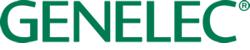  ***FOR IMMEDIATE RELEASE***Press ReleaseGenelec builds the Hype  Queensland, Australia, December 2021… The latest addition to Australia’s post-production industry is Hype Republic, a Gold Coast facility built to empower filmmakers to create the highest quality work. Helping it to achieve this aim is a Genelec 7.1.4 Dolby Atmos monitoring system complemented by Genelec GLM Loudspeaker Manager software. “Hype Republic contacted us asking for an immersive solution for their new post-production studio,” recalls Paul Newcomb, business development manager at Studio Connections, Genelec’s Australian distribution partner. “They required an audio solution that would complement their film/video cinematography department and was capable of delivering 7.1.4 immersive playback. This studio would be open to many creative specialists and as such, the gear needed to be robust and reliable. The solution was a Genelec 7.1.4 Smart Active Monitoring system consisting of 8340s, 8330s and a 7360 subwoofer.“The reason for going with the Genelec Smart Active Monitoring range is that each monitorand subwoofer could be independently calibrated relative to its position in the room,”continues Newcomb. “Installing monitors in the ceiling can present many acoustic obstacles. Not only do they need to be frequency neutral, but their phase needs to be aligned with all the other monitors in the array. GLM calibration software is an invaluable tool in this situation, and Genelec’s unrivalled range of mounting options makes it so easy to install an immersive system in any room.”Indeed, Genelec’s GLM software is credited as the critical element in ensuring the success of the installation. “GLM was the key to bringing this system together,” states Newcomb. “It just works flawlessly, and even faster now with the latest GLM 4.1 update. I know GLM has been in existence for a long time now, way before immersive audio was a thing, but it somehow seems like it was actually designed specifically with this in mind!”The benefit that Hype Republic has seen from using Genelec monitors and GLM in its immersive setup is that each of the 11 monitors and the subwoofer is precisely calibrated for their specific position in the room. GLM sends a full frequency audio sweep through each monitor and subwoofer, and analyses the acoustics of the room via the GLM reference microphone and network adaptor. With the response of the room’s acoustics recorded, GLM software aligns the frequency response, playback level, distance delay and subwoofer phase of the entire monitoring setup.“As with any GLM calibration, the results speak for themselves, and this was no different,” says Newcomb. “The studio sounds amazing. It’s no surprise that when searching for the best studios in the world you will often find the choice has been Genelec. Genelec Smart Active Monitoring systems provide not only the sonic quality, but the confidence that mixes will sound great, everywhere. We believe the client is extremely happy with their system. It fulfils their brief, sounds fantastic and will be providing uncompromised sound quality for many years into the future.”“Our goal has always been to create the most epic and ground-breaking work with the most creative humans, and enjoy every step of the journey,” reflects Allan Hardy, co-founder of Hype Republic. “Our new Gold Coast post-production studio brings together the most experienced award-winning specialists with the best equipment and a beautiful facility just minutes from the iconic Burleigh Heads. I have no doubt that the new studio and the projects and people it brings to the Gold Coast will nurture countless opportunities for our local creative community and emerging talent.”For more information please visit www.genelec.com***ENDS***About Genelec Since the founding of Genelec in 1978, professional audio monitoring has been at the core of the business. An unrivalled commitment to research and development has resulted in a number of industry firsts and established Genelec as the industry leader in active monitors. Over 40 years later Genelec monitoring products remain true to the original philosophy, offering reliability, neutral sound reproduction regardless of size, as well as the ability to adapt to the acoustic conditions of the listening environment. Genelec customers receive paramount support in the field, from acoustical advice and calibration services to technical service and long product life span. Buying a Genelec product is a secure long-term investment in outstanding and reliable audio monitoring.For press information, please contact: Howard Jones, Genelec Oy Tel: +44 (0)7825 570085 email: howard.jones@genelec.com 